                                                                                    ПРОЕКТ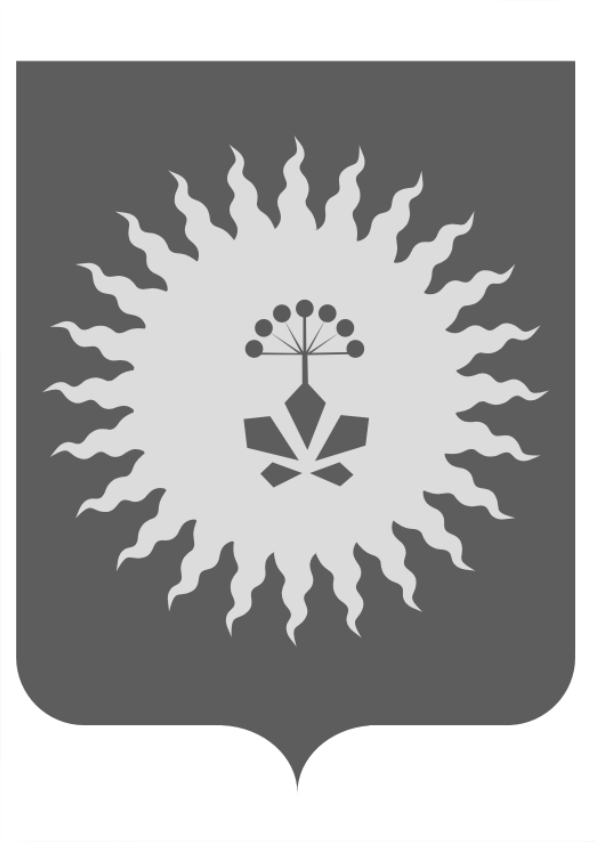 АДМИНИСТРАЦИЯ                                            АНУЧИНСКОГО МУНИЦИПАЛЬНОГО РАЙОНАП О С Т А Н О В Л Е Н И ЕОб утверждении муниципальной  программы"Противодействие коррупции в администрацииАнучинского муниципального района на 2016- 2018 годы"В целях реализации антикоррупционной политики в администрации Анучинского муниципального района, на основании Федерального закона от 25 декабря 2008 года №273-ФЗ «О противодействии коррупции», Закона Приморского края от 10 марта 2009 года N 387-КЗ "О противодействии коррупции в Приморском крае", постановления Администрации Анучинского муниципального района от 02.06.2014 года № 295 «Об утверждении Положения о порядке разработки, реализации и оценки эффективности муниципальных программ и ведомственных целевых программ Анучинского муниципального района», руководствуясь Уставом Анучинского муниципального района, администрация Анучинского муниципального районаПОСТАНОВЛЯЕТ:1. Утвердить прилагаемую муниципальную программу "Противодействие коррупции в администрации Анучинского муниципального района на 2016 – 2018 годы" (Приложение №1).2. Общему отделу администрации Анучинского муниципального района (Бурдейная) опубликовать настоящее постановление в средствах массовой информации и разместить на официальном сайте администрации Анучинского муниципального района.3. Контроль за исполнением настоящего постановления оставляю за собой.Глава Анучинскогомуниципального района                                                        С.А.ПонуровскийУтвержденаПостановлением администрацииАнучинского муниципального района                                                                                        от__________г. № ____ Муниципальная программа"Противодействие коррупции в администрацииАнучинского муниципального района на 2016- 2018 годы"Паспорт программыI. Содержание проблемы и обоснованиенеобходимости ее решения программными методамиВажность борьбы с коррупцией признается всеми странами мира и вызывает озабоченность всех без исключения правительств. Коррупция является одной из наиболее серьезных проблем глобального характера, которая угрожает социально-экономическому и политическому развитию, подрывает демократические и моральные устои общества. Мировое сообщество признало, что коррупция на современном этапе пронизывает все сферы жизни любой страны, независимо от уровня демократии и социального благополучия, и стала транснациональным преступлением. Она посягает на нормальные стабильные отношения между государствами, наносит ущерб мирному сотрудничеству в различных областях отношений, а также организациям и гражданам. Именно поэтому в последние годы мы наблюдаем повышение активности по противодействию этому явлению не только в международном сообществе, но и в своей стране.На основании части 4 статьи 5 Федерального закона от 25 декабря 2008 года N 273-ФЗ "О противодействии коррупции" федеральные органы государственной власти, органы государственной власти субъектов Российской Федерации и органы местного самоуправления осуществляют противодействие коррупции в пределах своих полномочий.В соответствии с пунктом 1 статьи 2, статьей 3 Закона Приморского края от 10 марта 2009 года N 387-КЗ "О противодействии коррупции в Приморском крае" мерами по профилактике коррупции являются разработка и реализация краевой и муниципальных антикоррупционных программ (далее - антикоррупционные программы).Учитывая нормы федерального законодательства и законодательства субъекта Российской Федерации в области противодействия коррупции, единственным возможным вариантом решения проблем, связанных с профилактикой коррупционных правонарушений, является разработка  целевой программы противодействия коррупции на муниципальном уровне, что позволит обеспечить согласованное проведение мероприятий по предупреждению коррупции на территории Анучинского муниципального района. И для успешной реализации  муниципальной целевой программы требуется создать комплекс  мер, направленных на устранение причин и условий, порождающих коррупцию.Антикоррупционная программа - важная составная часть антикоррупционной политики, которая обеспечит согласованное проведение мероприятий, направленных на предупреждение коррупции.II. Цели и задачи программыЦель программы - предотвращение коррупции в администрации Анучинского муниципального района.Для успешного достижения поставленной цели предполагается решение следующих задач:-Предотвращение коррупции в администрации Анучинского муниципального района;-Совершенствование механизма контроля  соблюдения ограничений и запретов, связанных  с прохождением муниципальной службы, требований к служебному поведению;-Обеспечение контроля и прозрачности деятельности органов местного самоуправления Анучинского муниципального района;-Вовлечение гражданского общества в реализацию антикоррупционной политики;-Противодействие коррупции в сфере закупок товаров, работ, услуг   для муниципальных нужд;-Организация антикоррупционного образования и пропаганды, формирование у общественности нетерпимого отношения к проявлению коррупции;III. Сроки и этапы реализации программыПрограмма рассчитана на период 2016- 2018 годов в один этап.IV. Перечень основных мероприятий программыВыбор программных мероприятий обусловлен оценкой их вклада в решение задач программы. План мероприятий  муниципальной целевой программы "Противодействие коррупции в администрации Анучинского муниципального района на 2016 - 2018 год" прилагается.V. Механизм реализации программыМеханизм реализации мероприятий программы основан на обеспечении достижения запланированных результатов и величин показателей, установленных в программе.Механизм реализации программы основывается на четком разграничении полномочий и ответственности всех Исполнителей мероприятий программы, указанных в приложении к настоящей программе.Реализация программы осуществляется в течение 2016 - 2018 годов путем выполнения мероприятий, предусмотренных в приложении к программе, ответственными исполнителями.Программа обеспечена кадровым ресурсом: специалисты общего отдела администрации района (2 человека) и  специалисты правового отдела(2 человека) осуществляют общую координацию программных мероприятий, контроль за выполнением намеченных мероприятии осуществляет заместитель главы администрации Анучинского муниципального района.Исполнители мероприятий программы, указанные в приложении к настоящей Программе, несут ответственность за их качественное и своевременное выполнение.VI. Оценка эффективности реализации программыПредварительная оценка ожидаемой эффективности будет определяться по следующим критериям:-Снижение уровня коррупции, ее влияния на деятельность администрации муниципального района, повседневную жизнь граждан, организаций на территории Анучинского муниципального района;-Совершенствование нормативной правовой базы администрации Анучинского муниципального района;В результате реализации программы будет обеспечено:-Укрепление доверия граждан к деятельности органов местного самоуправления Анучинского муниципального района;-Привлечение гражданского общества, средств массовой информации к реализации государственной политики противодействия коррупции.-Принятие муниципальных правовых актов по результатам антикоррупционной экспертизы;-Снижение жалоб населения на действия муниципальных служащих и работников муниципальных предприятий и учреждений;-Устранение условий, порождающих коррупцию;-Измерения и оценка существующего уровня коррупции;-Повышение ответственности должностных лиц органов местного самоуправления.VII. Целевые индикаторыЦелевые индикаторы указанных результатов реализации Программы:По указанным показателям достижения результатов реализации Программы должен ежегодно осуществляться мониторинг.VIII. Система контроля за реализацией программыКонтроль за ходом реализации программы, мониторинг и анализ основных показателей достижения результатов осуществляет общий отдел администрации Анучинского муниципального района.Исполнители программных мероприятий направляют в общий  отдел администрации района: ежеквартально, в срок до 10 числа месяца, следующего за отчетным, отчет о ходе реализации целевой программы "Противодействие коррупции в администрации Анучинского муниципального района на 2016 - 2018 годы".По завершении реализации программы общий отдел администрации муниципального района проводит мониторинг эффективности выполненных мероприятий, предусмотренных настоящей программой, и в срок до 01 февраля следующего за отчетным, представляется итоговый отчет главе администрации муниципального  района.Приложение №1к  муниципальной целевой программе "Противодействиекоррупции в администрацииАнучинского  муниципального района на 2016-2018 годы"ПЛАНМЕРОПРИЯТИЙ МУНИЦИПАЛЬНОЙ  ЦЕЛЕВОЙ ПРОГРАММЫ "ПРОТИВОДЕЙСТВИЕ КОРРУПЦИИ В АДМИНИСТРАЦИИ АНУЧИНСКОГО МУНИЦИПАЛЬНОГО  РАЙОНА НА 2016- 2018 ГОД"с. Анучино№Наименование программыМуниципальная программа«Противодействие коррупции в администрации Анучинского муниципального района на 2016– 2018 годы»Основания разработки программы Федеральные законы: - от 6 октября 2003 года N 131-ФЗ «Об общих    принципах организации местного самоуправления в Российской Федерации";- от 25 декабря 2008 года N 273-ФЗ "О противодействии коррупции";- от 02.03.2007г. № 25-ФЗ « О муниципальной службе в Российской Федерации»; - от 03.12.2012г. № 230-ФЗ «О контроле за соответствием расходов лиц, замещающих государственные должности, и иных лиц их доходам»;-  Закон Приморского края от 10 марта 2009 года № 387-КЗ "О противодействии коррупции в Приморском крае";- Устав Анучинского муниципального районаЗаказчик (главный  координатор программы) Администрация Анучинского муниципального районаИсполнители программыОбщий и правовой отдел администрации Анучинского муниципального районаЦели и задачи программы-Предотвращение коррупции в администрации Анучинского муниципального района;-Совершенствование механизма контроля  соблюдения ограничений и запретов, связанных  с прохождением муниципальной службы, требований к служебному поведению;-Обеспечение контроля и прозрачности  деятельности органов местного самоуправления    Анучинского муниципального района;-Вовлечение гражданского общества в   реализацию антикоррупционной политики-Противодействие коррупции в сфере закупок товаров, работ, услуг   для муниципальных нужд;- Организация антикоррупционного образования и пропаганды, формирование у общественности нетерпимого отношения к проявлению коррупции.Целевые индикаторы Для оценки эффективности реализации Программы будут использованы следующие показатели:сокращение количества установленных фактов несоблюдения муниципальными служащими обязанностей, ограничений, запретов и требований к служебному поведению;уменьшение количества нарушений действующего законодательства по использованию имущества, находящегося в собственности Анучинского муниципального района;уровень информационной прозрачности деятельности администрации Анучинского муниципального района.Сроки реализации программы 2016 - 2018 год в 1 этапПеречень основных мероприятий программы-Нормативно-правовое и методическое  обеспечение противодействия коррупции;-Изучение причин коррупции, факторов, способствующих коррупции, профилактика коррупции;-Повышение эффективности деятельности администрации Анучинского муниципального района;-Совершенствование механизма контроля  соблюдения ограничений и запретов, связанных  с прохождением муниципальной службы, требований к служебному поведению;-Обеспечение доступа населения к информации  о деятельности администрации Анучинского муниципального района, в том числе в сфере   противодействия коррупции, а также на  формирование нетерпимого отношения к проявлениям коррупции; Взаимодействие с правоохранительными  органами в сфере противодействия коррупцииОбъемы и источники финансированияДля реализации программы финансирование не требуетсяОжидаемые конечные результаты реализации программыВ результате реализации программы будет  обеспечено: -Совершенствование нормативной правовой базы для эффективного противодействия коррупции;-Принятие муниципальных правовых актов по результатам антикоррупционной экспертизы;-Укрепление доверия граждан к деятельности администрации Анучинского муниципального  района;-Снижение жалоб населения на действия  муниципальных служащих и работников  муниципальных предприятий и учреждений;-Снижения уровня коррупции;-Устранение условий, порождающих коррупцию;- Измерения и оценка существующего уровня коррупции;-Повышение ответственности должностных лиц органов местного самоуправленияОрганизация управления и система контроля за исполнением программыКонтроль за исполнение программы осуществляет администрация Анучинского муниципального района№ п/пНаименование показателейЕдиница 
измерения2016 г.2017г.2018г.1234561.Количество установленных фактов несоблюдения муниципальными служащими обязанностей, ограничений, запретов и требований к служебному поведению.ед.0002.Количество нарушений действующего законодательства по использованию имущества, находящегося в собственности администрации района.ед.0003.Уровень информационной прозрачности деятельности администрации района.%100100100№ п/пПеречень мероприятийСрок исполненияОтветственный исполнительНормативно-правовое и методическое обеспечение коррупции1.1.Проведение  антикоррупционной экспертизы муниципальных правовых актовПостоянноПравовой отдел администрации района1.2.Взаимодействие  с надзорными органами по вопросам проведения антикоррупционной экспертизы правовых актовПостоянноПравовой отдел администрации района1.3.Разработка и внедрение административных регламентов по предоставлению муниципальных услугВ течение 2016-2018 годовРуководители структурных  подразделений администрации района1.4.Осуществление проверок соблюдения административных регламентов предоставления муниципальных услугЕжеквартальноОбщий отдел администрации района1.5.Анализ практики рассмотрения судами исков (заявлений) о возмещении вреда, причиненного в результате коррупционных преступлений и правонарушенийВ течение 2016-2018 годовПравовой отдел администрации района1.6.В целях профилактической работы: внести в практику рассмотрения вопросов правоприменительной практики по результатам, вступившим в законную силу решений судов, арбитражных судов о признании недействительными ненормативных правовых актов, незаконными решений и действий (бездействия) указанных органов, организаций и их должностных лиц; о применении ответственности за совершение коррупционных правонарушений предусмотренных статьями 19.28, 19.29 КРФоАП.ЕжеквартальноОбщий отдел администрации района1.7.Организация дополнительного профессионального образования муниципальных служащих по вопросам противодействия коррупцииВ течение 2016-2018 годовОбщий отдел администрации районаНормативно-правовое и методическое обеспечение коррупцииНормативно-правовое и методическое обеспечение коррупцииНормативно-правовое и методическое обеспечение коррупцииНормативно-правовое и методическое обеспечение коррупции2.1.Совершенствование системы контроля за соблюдением законодательства о муниципальной службе. В том числе: совершенствование механизма проведения проверок соблюдения муниципальными служащими обязанностей, ограничений и запретов связанных с муниципальной службойПостоянноКадровая служба общего отдела администрации района2.2.Совершенствование и обеспечение деятельности комиссий по соблюдению требований к служебному поведению и урегулированию конфликта интересовПостоянноКадровая служба общего отдела администрации района2.3.Анализ результатов проверок соблюдения муниципальными служащими ограничений, связанных с муниципальной службой; проверок сведений о доходах, расходах, об имуществе и обязательствах имущественного характера; практики выявления и устранения нарушения требований к служебному поведению;  привлечения муниципальных служащих к дисциплинарной ответственностиВ течение 2016-2018 годовКадровая служба общего отдела администрации района2.4.Использование  механизмов формирования кадрового резерва на конкурсной основе и замещения вакантных должностей из сформированного кадрового резерва. Проведение конкурсов на замещение вакантных должностей муниципальной службыПо мере  необходимости (в сроки, обеспечивающие постоянное заполнение  кадрового резерва)Кадровая служба общего отдела администрации района2.5.Совершенствование системы мер, направленных на совершенствование порядка прохождения муниципальной службы и стимулирование добросовестного исполнения обязанностей муниципальной службы на высоком профессиональном уровнеПостоянноОбщий отдел администрации района2.6.Организация и проведение обучающих семинаров для муниципальных служащих по основным направлениям противодействия коррупцииВ течение 2016-2018 годовОбщий отдел администрации района3.Взаимодействие с общественностью в ходе реализации мероприятий по противодействию коррупции3.Взаимодействие с общественностью в ходе реализации мероприятий по противодействию коррупции3.Взаимодействие с общественностью в ходе реализации мероприятий по противодействию коррупции3.Взаимодействие с общественностью в ходе реализации мероприятий по противодействию коррупции3.1.Анализ заявлений и обращений граждан, поступивших в Администрацию Анучинского муниципального района, а также результатов их рассмотрения на предмет наличия информации о фактах коррупции со стороны муниципальных служащихЕжеквартальноОбщий отдел администрации района3.2.Регулярные публикации информационных материалов по вопросам противодействия коррупции, ее влияния на социально-экономическое развитие муниципального образованияЕжеквартальноОбщий отдел администрации района3.3.Реализация права граждан на получение достоверной информации, в том числе обновление на сайте муниципального образования разделов для посетителей, где должны быть отражены сведения о структуре органов местного самоуправления, их функциональном назначении о муниципальных услугах Анучинского муниципального района, время приема руководством граждан, порядок обжалования действий должностных лиц и др.ПостоянноОтдел социального развития, общий отдел администрации района3.4.Информирование об антикоррупционной политике, разъяснение положений законодательства РФ по борьбе с коррупциейПо необходимостиПравовой отдел администрации района3.5.Осуществление деятельности системы «Телефон доверия» по фактам коррупционной направленности, с которыми граждане столкнулись в процессе взаимодействия с должностными лицами администрации Анучинского муниципального районаПостоянноОтдел социального развития, общий отдел администрации района3.6.Информирование населения о ходе текущей деятельности администрации района в рамках ФЗ от 09.02.2009 №8-ФЗ «Об обеспечении доступа к информации о деятельности государственных органов и органов местного самоуправления»ПостоянноОбщий отдел администрации района3.7.Внедрение электронного информационного взаимодействия между органами местного самоуправления, органами государственной власти, гражданами и организациями В течение 2016-2018 годаОбщий отдел администрации района3.8.Привлечение гражданской общественности в антикоррупционную деятельность, направленную на нетерпимое отношение к коррупции В течение 2016-2018 годаОбщий отдел администрации районаСовершенствование организации деятельности по размещению муниципальных заказовСовершенствование организации деятельности по размещению муниципальных заказовСовершенствование организации деятельности по размещению муниципальных заказовСовершенствование организации деятельности по размещению муниципальных заказов4.1.Совершенствовать систему закупок в соответствии с требованиями Федерального закона №44-ФЗ «О  размещении заказов поставки товаров, выполнение  работ, услуг для государственных и муниципальных  нужд» путем обеспечения доступности информации, касающейся проведении закурок и создания эффективной системы контроля В течение 2016-2018 годаОбщий отдел администрации района, отдел бухгалтерского учета и отчетности4.2.Осуществлять ежегодное планирование проведения муниципальных торгов для нужд органов местного самоуправленияЯнварь 2016-2018 годаОбщий отдел администрации района, отдел бухгалтерского учета и отчетности